Datum: 2022-05-16Närvarande:
Anton Svensson
Jonna Jonsäll
Simon Struwe
Christopher Jarestål
Axel Almefors
Wilma Söderberg
Felix Pettersson
Emma Söderqvist
Emelie Edqvist
August Brehm
Jonathan Olsson
1§ Mötesformalia 
Godkännande av kallelse och dagordning
Val av justerare: Emma Söderqvist och Jonna Jonsäll
Protokoll att lägga till handlingarna:  2022-04-152§ Mötets öppnande 
Ordförande Felix Pettersson hälsade alla välkomna, mötet öppnas 16.42.
3§ Månadens Gavleconit 
Styrelsen beslutar månadens Gavleconit för April månad. 
Styrelsen beslutar månadens Gavleconit för Maj månad.
4§ Introduktionsdag 
Jonna Jonsäll, August Brehm, Axel Almefors, Christofer Jarestål, Felix Petersson, Anton Svensson närvarar med monter och lekar för presentation av Gavlecon under introduktionsdagen den 26:e augusti 10.00-14.00 utanför campus.5§ Genomgång av ny App
Emelie Edqvist, Emma Söderqvist, Anton Svensson och Emma Ekvall medverkar vid introduktionen av ny marknadsförings APP den 20:e maj 11.00-14.00.6§ SM i Ekonomi 
Styrelsen har varit på plats i Örebro för SM i ekonomi. Styrelsen har skickat tack till SERO för ett lyckat event och en trevlig helg. Higens finalister placerade efter en bra prestation under plats 10. 7§ Svenskfast nya lappar
Näringsliv ser över med ny kontaktperson gällande färg och 
garderobslappar till garderoben på NV sponsrade av 
Svenskfast. 


8§ Jobba på mäklardagen
Felix Pettersson, Christofer Jarestål, Axel Almefors, 
August Brehm, Anton Svensson och Jonathan Olsson kommer 
arbeta i garderoben under mäklardagen 2022, se schema nedan. Felix, Christopher = 08.00-10.15
Axel, August = 10.15-12.30
Anton, Jonathan = 12.30-15.00
9§ Ekonomiska konsekvenser av Garden party
Styrelsen beslutar att ge ordföranderiet beslutsfrihet vid möte med 
HSM gällande de ekonomiska konsekvenserna som uppkommit 
efter garden party 2022.
10§ Möte med kårstyrelse ang sektion
Ordföranderiet har varit i kontakt med ordförande för Gefle studentkår gällande möte med dess styrelse inför praktiska förändringar vid tillträde som sektion. 
11§ Information från och frågor till: 

Ordförande/Vice Ordförande: 
Utskottet arbetar fortsatt med administrativa ärenden kopplade till SERO samt FUM. 
Utskottet har samt varit i kontakt med kåren gällande förberedelser inför tillträde som sektion.Sekreterare: 
Inget att tillägga.Skattmästare: 
Har betalat av fakturor samt varit i kontakt med one och handelsbanken gällande faktura frågor. Skattmästaren arbetar fortsatt med bokföringen.Näringsliv: 
Utskottet har varit i ett flertals företag gällande summergames inför sommarinsparken 2022. Utskottet ska under kommande vecka på möte med Handelsbanken för vidare planering av summergames.
Utbildning: 
Jonna Jonsäll har varit på möte med utbildningsministern i samband 
med hans besök vid Högskolan. Utskottet planerar inköp av 
lagböcker inför bokförsäljningen under sommarinsparken 2022.Sexmästeriet: 
Utskottet planerar fortsatt sista NV kvällen för terminen den 25:e Maj i
samband med årets golfturnering.Marknadsföring: 
Marknadsföring har planerat att börja filma styrelsevideon 2022 
kommande vecka. Marknadsföring publicerar inspelningsschema i 
intern grupp.Kontaktia: 
Arbetar fortsatt med projektgruppen inför kontaktia 2022, har varit i kontakt med flertals företag inför mässan samt sponsring.Klubbhus: 
Utskottet arbetar fortsatt med att lösa låssystemet på NV samt laga grinden som förstörts under förgående NV kväll. 12§ Övriga frågor 
Inga övriga frågor. 13§ Mötet avslutas
Ordförande Felix Pettersson tackar för mötet. Mötet avslutas 18.06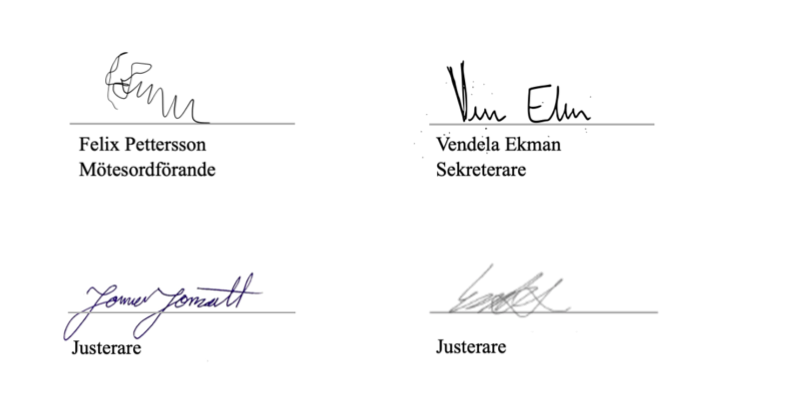 